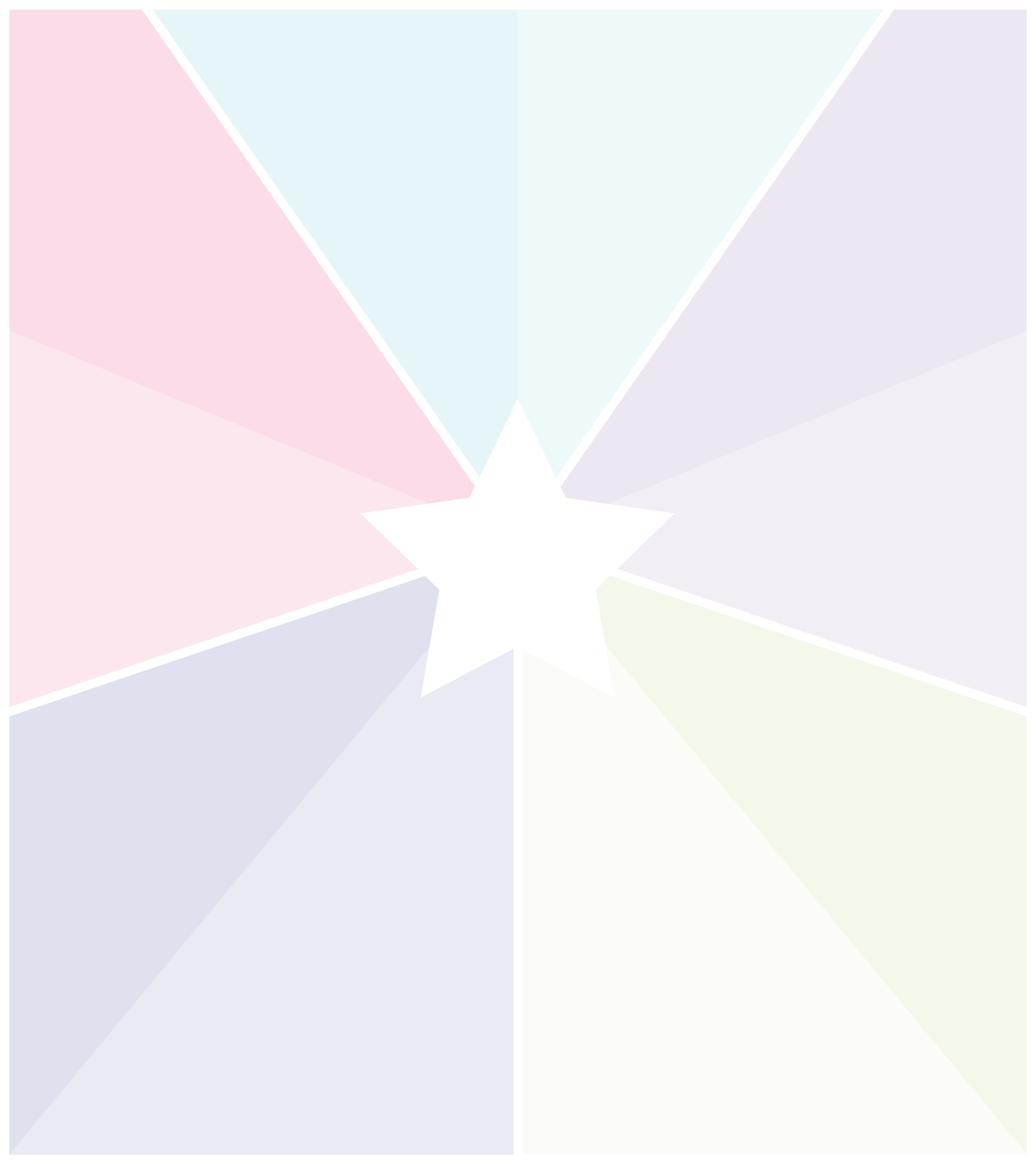 Possible Jobs for TiaWorking at the bakery – helping to bake food, customer service, make deliveries, think of new recipesWork at the church daycareMake cookies for the people at churchBake at home and get local businesses to sell the goods